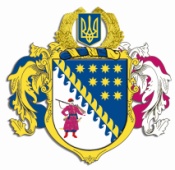 ДНІПРОПЕТРОВСЬКА ОБЛАСНА РАДАVIІІ СКЛИКАННЯПостійна комісія з питань соціально-економічного розвитку області, бюджету і фінансівпросп. Олександра Поля, 2, м. Дніпро, 49004П Р О Т О К О Л   №  11засідання постійної комісії обласної ради03 серпня 2021 року							м. Дніпро11:00 годинУсього членів комісії:		 13 чол. Присутні:                   		   9 чол. (з них 1 чол. – телеконференція)Відсутні:                   		   4 чол.Присутні члени комісії: Піддубний С.О., Кеда Н.В., Борисенко О.В.,  
Буряк О.М., Геккієв А.Д. (телеконференція), Жадан Є.В., Молоков С.В., Плахотнік О.О., Чиркова О.В.Відсутні члени комісії: Бондаренко О.В., Савченко О.М., Чабанова Т.С., Мухтаров Г.А.У роботі комісії взяли участь:Шебеко Т.І. – директор департаменту фінансів облдержадміністрації;Коломоєць А.В. – директор департаменту житлово-комунального господарства та будівництва облдержадміністрації;Кушвід О.А. – директор  департаменту капітального будівництва облдержадміністрації;Полторацький О.В. – директор департаменту освіти і науки облдержадміністрації;Кришень О.В. – директор департаменту соціального захисту населення облдержадміністрації;Рубан А.Є. – директор департаменту економічного розвитку облдержадміністрації;Кулик В.В. – в.о. директора департаменту охорони здоров’я облдержадміністрації;Федорчук І.Ю. – начальник управління взаємодії з правоохоронними органами та оборонної роботи  облдержадміністрації;Чернета С.Г. – заступник начальника служби – начальник відділу захисту прав дитини, усиновлення та розвиток сімейних форм виховання служби у справах дітей облдержадміністрації;Візир В.М. – начальник служби у справах дітей облдержадміністрації;Лимар В.І. – в.о. начальника – головного архітектора області управління містобудування та архітектури облдержадміністрації;Корнєва Н.В. – начальник відділу планування фінансів та бухгалтерської звітності – головний бухгалтер управління культури, туризму, національностей і релігій облдержадміністрації;Куряченко Т.М. – в.о. начальника управління цивільного захисту облдержадміністрації;Дон Є.А. – заступник директора департаменту – начальник управління з питань регіонального цифрового розвитку та електронного урядування департаменту цифрової трансформації, інформаційних технологій та електронного урядування облдержадміністрації;Латиш Н.С. – заступник директора департаменту – начальник управління екологічних програм, оцінки впливу на довкілля та земельних відносин департаменту екології та природних ресурсів облдержадміністрації;Яцук В.М. – заступник начальника управління – начальник відділу у справах молоді управління молоді і спорту облдержадміністрації;Іващенко О.С. – головний спеціаліст відділу енергозбереження, вугільної промисловості, прогнозування розвитку енергетичних підприємств та фінансового забезпечення управління паливно-енергетичного комплексу та енергозбереження облдержадміністрації;Мироненко О.О. – головний спеціаліст відділу моніторингу та взаємодії з органами влади управління організаційної роботи апарату облдержадміністрації;Беспаленкова Н.М. – начальник управління бухгалтерського обліку, фінансів та моніторингу діяльності – головний бухгалтер  виконавчого апарату обласної ради; Безручко М.В. – начальник  юридичного управління виконавчого апарату обласної ради; Семикіна О.С. – в.о. начальника управління економіки, бюджету та фінансів виконавчого апарату обласної ради; Богуславська І.О. – заступник начальника управління економіки, бюджету та фінансів – начальник відділу бюджету та фінансів виконавчого апарату обласної ради.Головував: Піддубний С.О.Порядок денний засідання постійної комісії:Звіт про виконання обласного бюджету за I півріччя 2021 року.Про розгляд проєкту рішення обласної ради „Про внесення змін до рішення обласної ради від 23 грудня 2020 року № 11-3/VІІІ „Про обласний бюджет на 2021 рік”.Про розгляд проєкту рішення обласної ради „Про внесення змін до рішення обласної ради від 26 лютого 2021 року № 21-4/VІІІ „Про Порядок використання коштів обласного бюджету на виконання доручень виборців депутатами Дніпропетровської обласної ради у 2021 році”.Про розгляд проєкту рішення обласної ради „Про затвердження угод на передачу субвенції з обласного бюджету бюджетам територіальних громад на виконання доручень виборців депутатами обласної ради у 2021 році”.Різне. СЛУХАЛИ: 1. Звіт про виконання обласного бюджету за I півріччя 
2021 року.Інформація: директора департаменту фінансів облдержадміністрації Шебеко Т.І.ВИСТУПИЛИ: Піддубний С.О.ВИРІШИЛИ: Погодити поданий облдержадміністрацією звіт про виконання обласного бюджету за І півріччя 2021 року (додається).Результати голосування:за 			  9проти		  -утримались 	  -усього 		  9СЛУХАЛИ: 2. Про розгляд проєкту рішення обласної ради „Про внесення змін до рішення обласної ради від 23 грудня 2020 року № 11-3/VІІІ „Про обласний бюджет на 2021 рік”.Інформація: директора департаменту фінансів облдержадміністрації Шебеко Т.І.ВИСТУПИЛИ: Піддубний С.О., Чиркова О.В., Молоков С.В., Геккієв А.Д. (телеконференція), Богуславська І.О.ВИРІШИЛИ: 1. Інформацію директора департаменту фінансів облдержадміністрації Шебеко Т.І. взяти до відома.2. Погодити проєкт рішення обласної ради „Про внесення змін до рішення обласної ради від 23 грудня 2020 року № 11-3/VІІІ „Про обласний бюджет на 2021 рік” із наступними змінами, внесеними на засіданні постійної комісії обласної ради з питань соціально-економічного розвитку області, бюджету і фінансів 03 серпня 2021 року: 2.1. За пропозицією департаменту фінансів облдержадміністрації збільшити дохідну та видаткову частини обласного бюджету за рахунок субвенцій з місцевих бюджетів на загальну суму 9 430,0 тис. грн на:капітальний ремонт житлового фонду – 5 000,0 тис. грн (Дніпровська міська територіальна громада на співфінансування об’єктів);співфінансування придбання мультифункціональних спортивних майданчиків – 4 320,0 тис. грн (Дніпровська міська територіальна громада – 2 886,0 тис. грн; Павлоградська міська територіальна громада – 721,5 тис. грн; Васильківська селищна територіальна громада – 192,2 тис. грн; Юр’ївська селищна територіальна громада – 192,0 тис. грн; Верхівцівська міська територіальна громада – 184,0 тис. грн; Брагинівська сільська територіальна громада – 48,1 тис. грн; Синельниківська міська територіальна громада – 96,2 тис. грн);для забезпечення надання комплексних соціальних послуг КЗ “Центр соціальної підтримки “Добре вдомаˮ ДОРˮ – 110,0 тис. грн (Любимівська сільська територіальна громада – 80,0 тис. грн, Чумаківська сільська територіальна громада – 30,0 тис. грн).2.2. За пропозицією головного розпорядника бюджетних коштів – департаменту охорони здоров’я облдержадміністрації відповідно до постанов Кабінету Міністрів України від 26.01.2021 року № 47 “Деякі питання надання у 2021 році субвенції з державного бюджету місцевим бюджетам на здійснення підтримки окремих закладів та заходів у системі охорони здоров’я” (зі змінами) та від 31.03.2021 року № 333 “Питання фінансування у 2021 році закупівлі кисневих концентраторівˮ кошти субвенції з державного бюджету на здійснення підтримки окремих закладів та заходів у системі охорони здоров’я на загальну суму 56 979,0 тис. грн направити місцевим бюджетам на закупівлю кисневих концентраторів та/або забезпечення централізованою подачею кисню ліжкового фонду закладів охорони здоров’я, які надають стаціонарну медичну допомогу пацієнтам з гострою респіраторною хворобою COVID-19, спричиненою коронавірусом SARS-CoV-2.2.3. За пропозицією головного розпорядника бюджетних коштів – обласної ради:здійснити перерозподіл коштів субвенції з обласного бюджету бюджетам територіальних громад на виконання доручень виборців депутатами обласної ради у 2021 році на загальну суму 640,0 тис. грн між обласною радою та головними розпорядниками коштів обласного бюджету згідно з пропозиціями депутатів обласної ради, погодженими на засіданні постійної комісії з питань соціально-економічного розвитку області, бюджету і фінансів 28 липня 2021 року;врахувати додатковий розподіл коштів субвенції з обласного бюджету бюджетам територіальних громад на виконання доручень виборців депутатами обласної ради у 2021 році на загальну суму 30 000,0 тис. грн в розрізі міських, селищних та сільських територіальних громад;в межах загального ресурсу здійснити перерозподіл планових призначень видатків обласного бюджету, а саме: по регіональній міжгалузевій Програмі щодо надання фінансової підтримки комунальним підприємствам (установам), що належать до спільної власності територіальних громад сіл, селищ та міст Дніпропетровської області, на 2013-2023 роки (зі змінами) за КПКВ 0117670 „Внески до статутного капіталу суб’єктів господарювання” збільшити видатки по комунальному підприємству “Єдина обласна театрально-концертна дирекція” Дніпропетровської обласної ради” на суму 2 325,0 тис. грн та по комунальному підприємству “Центр підтримки малого та середнього бізнесу” Дніпропетровської обласної ради” на суму 1 840,0 тис. грн за рахунок відповідного зменшення видатків по комунальному підприємству Дніпропетровської обласної ради „Аульський водовід” на суму 
4 165,0 тис. грн;в межах загального ресурсу збільшити видатки субвенції з обласного бюджету до місцевих бюджетів на фінансування переможців обласного конкурсу проєктів і програм розвитку місцевого самоврядування за 
КПКВ 0119770 на суму 4 000,0 тис. грн за рахунок зменшення планових призначень видатків обласного бюджету по регіональній міжгалузевій Програмі щодо надання фінансової підтримки комунальним підприємствам (установам), що належать до спільної власності територіальних громад сіл, селищ та міст Дніпропетровської області, на 2013-2023 роки (зі змінами) за КПКВ 0117670 „Внески до статутного капіталу суб’єктів господарювання” по комунальному підприємству Дніпропетровської обласної ради „Аульський водовід” на суму 4 000,0 тис. грн.2.4. За пропозицією головного розпорядника бюджетних коштів – департаменту освіти і науки облдержадміністрації: зменшити бюджетні призначення на суму економії коштів після проведення процедури закупівель через електронну систему публічних закупівель Prozorro по відповідним закладам освіти і спрямувати їх для виготовлення проектної документації, а саме: на капітальний ремонт частини каналізаційних мереж – 116,2 тис. грн та капітальний ремонт покрівлі з утепленням навчального корпусу – 110,0 тис. грн КЗО “Ліцей “Синергія”, капітальний ремонт покрівлі навчального корпусу Дніпропетровського обласного центру науково-технічної творчості та інформаційних технологій учнівської молоді – 241,6 тис. грн, на виконання робіт по заміні вузла обліку газу та часткової заміни труб для КВЗО “Дніпровська Академія неперервної освіти” – 24,5 тис. грн;в межах планових призначень, передбачених на завершення робіт по капітальному ремонту мережі внутрішнього пожежогасіння, автоматичної пожежної сигналізації, захисту від блискавки Дніпропетровського фахового коледжу спорту, врахувати кошти на коригування проєктної документації для здійснення підключення до діючої мережі водопостачання в сумі 30,0 тис. грн.2.5. За пропозицією головного розпорядника бюджетних коштів – департаменту охорони здоров’я облдержадміністрації в межах загального ресурсу здійснити перерозподіл планових призначень видатків обласного бюджету, а саме: збільшити видатки на суму 820 тис. грн КП “Дніпропетровська обласна клінічна лікарня ім. І.І. Мечнікова” для виготовлення проектно-кошторисної документації з реконструкції мережі киснепостачання за рахунок відповідного зменшення видатків на капітальний ремонт автоматичної пожежної сигналізації в новому хірургічному корпусі на суму 820 тис. грн;збільшити видатки на суму 1 000,0 тис. грн КП “Дніпропетровська обласна дитяча лікарня” для реконструкції частини приміщень харчоблоку під фармацевтичний склад за рахунок відповідного зменшення видатків на централізовану закупівлю медикаментів на суму 1 000,0 тис. грн.2.6. За пропозицією головного розпорядника бюджетних коштів – департаменту капітального будівництва облдержадміністрації: змінити назву інвестиційного проєкту: з “Реконструкція аеровокзального комплексу Комунального підприємства “Міжнародний аеропорт Кривий Ріг” Криворізької міської ради за адресою: 50000, Дніпропетровська область, місто Кривий Ріг, АЕРОПОРТ (у т.ч. ПКД)” на “Капітальний ремонт будівлі аеровокзалу на 400 пас./год. Комунального підприємства “Міжнародний аеропорт Кривий Ріг” Криворізької міської  ради за адресою: Дніпропетровська обл., Криворізький район, с. Тернівка,  вулиця Аерорухівська, будинок 8 (у т.ч. ПКД)”;змінити назву територіального розташування проєкту “Будівництво малого групового будинку за адресою: Дніпропетровська область, Петропавлівський район, с. Петрівка, вул. Центральна в районі будинку 24 (у т.ч. ПКД)”: з “Петропавлівська селищна територіальна громада” на “Миколаївська сільська територіальна громада”.3. Департаменту фінансів облдержадміністрації (Шебеко) надати проєкт рішення обласної ради „Про внесення змін до рішення обласної ради від 23 грудня 2020 року № 11-3/VІІІ „Про обласний бюджет на 2021 рік” з урахуванням змін на розгляд сьомої сесії Дніпропетровської обласної ради VIIІ скликання та рекомендувати обласній раді затвердити його.Результати голосування:за 			  9проти		  -утримались 	  -усього 		  9СЛУХАЛИ: 3. Про розгляд проєкту рішення обласної ради „Про внесення змін до рішення обласної ради від 26 лютого 2021 року № 21-4/VІІІ 
„Про Порядок використання коштів обласного бюджету на виконання доручень виборців депутатами Дніпропетровської обласної ради у 
2021 році”.	Інформація: заступника начальника управління економіки, бюджету та фінансів – начальника відділу бюджету та фінансів виконавчого апарату обласної ради Богуславської І.О. ВИСТУПИЛИ: Піддубний С.О., Кеда Н.В., Жадан Є.В., Молоков С.В., Беспаленкова Н.М., Семикіна О.С.ВИРІШИЛИ: 1. Інформацію заступника начальника управління економіки, бюджету та фінансів – начальника відділу бюджету та фінансів виконавчого апарату обласної ради Богуславської І.О. взяти до відома.2. За пропозицією фракції політичної партії „Європейська Солідарність” врахувати у проєкті рішення обласної ради „Про внесення змін до рішення обласної ради від 26 лютого 2021 року № 21-4/VІІІ „Про Порядок використання коштів обласного бюджету на виконання доручень виборців депутатами Дніпропетровської обласної ради у 2021 році” за поданням депутатських фракцій обласної ради відповідно до пропозицій депутатів обласної ради розподіл (перерозподіл) субвенції з обласного бюджету бюджетам територіальних громад на виконання доручень виборців депутатами обласної ради у 2021 році між територіальними громадами області, у т.ч. і на ті територіальні громади на виборчих округах, за якими депутати обласної ради не обиралися.Результати голосування:за 			  9проти		  -утримались 	  -усього 		  9			       (пропозиція підтримана)3. Погодити проєкт рішення обласної ради „Про внесення змін до рішення обласної ради від 23 грудня 2020 року № 10-3/VIІІ „Про внесення змін до рішення обласної ради від 26 лютого 2021 року № 21-4/VІІІ „Про Порядок використання коштів обласного бюджету на виконання доручень виборців депутатами Дніпропетровської обласної ради у 2021 році” із наступними змінами:врахувати додатковий розподіл коштів субвенції з обласного бюджету бюджетам територіальних громад на виконання доручень виборців депутатами обласної ради у 2021 році на загальну суму 30 000,0 тис. грн. в розрізі міських, селищних та сільських територіальних громад;врахувати за поданням депутатських фракцій обласної ради відповідно до пропозицій депутатів обласної ради розподіл (перерозподіл) субвенції з обласного бюджету бюджетам територіальних громад на виконання доручень виборців депутатами обласної ради у 2021 році між територіальними громадами області, у т.ч. і на ті територіальні громади на виборчих округах, за якими депутати обласної ради не обиралися.4. Проєкт рішення обласної ради „Про внесення змін до рішення обласної ради від 23 грудня 2020 року № 10-3/VIІІ „Про внесення змін до рішення обласної ради від 26 лютого 2021 року № 21-4/VІІІ „Про Порядок використання коштів обласного бюджету на виконання доручень виборців депутатами Дніпропетровської обласної ради у 2021 році” з урахуванням змін, внесених на засіданні постійної комісії обласної ради з питань соціально-економічного розвитку області, бюджету і фінансів 03 серпня 2021 року, винести на розгляд сьомої сесії Дніпропетровської обласної ради 
VIIІ скликання й рекомендувати обласній раді затвердити.Результати голосування:за 			  9проти		  -утримались 	  -усього 		  9СЛУХАЛИ: 4. Про розгляд проєкту рішення обласної ради „Про затвердження угод на передачу субвенції з обласного бюджету бюджетам територіальних громад на виконання доручень виборців депутатами обласної ради у 2021 році”.Інформація: заступника начальника управління економіки, бюджету та фінансів – начальника відділу бюджету та фінансів виконавчого апарату обласної ради Богуславської І.О.ВИСТУПИЛИ: Піддубний С.О.ВИРІШИЛИ: 1. Інформацію заступника начальника управління економіки, бюджету та фінансів – начальника відділу бюджету та фінансів виконавчого апарату обласної ради Богуславської І.О. взяти до відома.2. Погодити проєкт рішення обласної ради „Про затвердження угод на передачу субвенції з обласного бюджету бюджетам територіальних громад на виконання доручень виборців депутатами обласної ради у 2021 році”, винести його на розгляд сьомої сесії Дніпропетровської обласної ради VIIІ скликання та рекомендувати обласній раді затвердити.Результати голосування:за 			  9проти		  -утримались 	  -усього 		  9СЛУХАЛИ: 5. Різне.Про розгляд звернень (додаються):постійної комісії обласної ради з питань сім`ї, молоді та спорту від 
02 серпня 2021 року № 81.08-21 стосовно виділення коштів на організацію та проведення обласних спортивних змагань серед учнів та забезпечення участі збірних учнівських команд області у всеукраїнських змаганнях;виконавчого комітету Нікопольської міської ради від 24 червня 
2021 року № 2326/21 стосовно виділення додаткових коштів з державного бюджету КП "Нікопольська міська лікарня № 4" НМР.Інформація: голови постійної комісії обласної ради з питань соціально-економічного розвитку області, бюджету і фінансів Піддубного С.О.ВИСТУПИЛИ:  ВИРІШИЛИ: Направити вищезазначені звернення до Дніпропетровської обласної державної адміністрації для опрацювання в межах компетенції та вирішення порушених питань. За результатами розгляду повідомити заявників і постійну комісії обласної ради з питань соціально-економічного розвитку області, бюджету і фінансів.Результати голосування:за 			  9проти		  -утримались 	  -усього 		  9Голова комісії							С.О. ПІДДУБНИЙСекретар засіданнякомісії								О.О. ПЛАХОТНІК